....................................................      /ime i prezime roditelja/....................................................                   /adresa/....................................................               /tel./mobitel/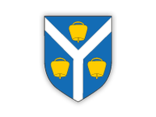 Matulji, ................ 2021. god. 									OPĆINA MATULJIIZJAVAza ostvarivanje jednokratne novčane pomoći za novorođeno dijetekojom ja, ..................................................................., OIB: ..................................................... iz                              /ime i prezime/................................................................ izjavljujem da imam ......... djece i to:                  /adresa/ 						     /broj/..................................................................................................................................,                        /ime i prezime, datum rođenja, mjesto rođenja/..................................................................................................................................,                                  /ime i prezime, datum rođenja, mjesto rođenja/..................................................................................................................................,                    /ime i prezime, datum rođenja, mjesto rođenja/..................................................................................................................................,                   /ime i prezime, datum rođenja, mjesto rođenja/U privitku dostavljam rodni/e list/ove za djecu.							_______________________								/potpis roditelja/